Audiência Pública em Campinas - 15/9/2017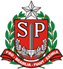 Audiência Pública da Região Metropolitana de Campinas Local: Câmara Municipal de CampinasInício:	 10h33	Término: 12h40Autoridades Públicas Presentes:Deputados da Comissão de Finanças Orçamento e Planejamento: Edmir Chedid (DEM) e Enio Tatto (PT)Demais Deputados Estaduais: Célia Leão (PSDB)Demais Autoridades Públicas que participaram da mesa: Marcelo Knobel (Universidade Estadual de Campinas – Reitor); Luiz Carlos Rossini (Câmara Municipal de Campinas – Vereador)Principais prioridades escolhidas pelos cidadãos na plenária:*Total de votantes: 17Saúde 	–	21% 	Desenvolvimento Econômico 	– 	15% Educação	– 	15% * Cada cidadão recebeu uma cédula com 19 temas relevantes de políticas públicas do Estado, podendo selecionar até três assuntos prioritários para distribuição de recursos do Orçamento do Estado para 2018 em sua região.Sugestões ApresentadasTotal de cidadãos presentes: 47Sugestões apresentadas: 11Nome: Marcelo KnobelNome: Marcelo KnobelRepresentando a entidade/organização: Universidade Estadual de Campinas - ReitorRepresentando a entidade/organização: Universidade Estadual de Campinas - Reitor Áreas: Educação; Ciência e Tecnologia e Saúde Áreas: Educação; Ciência e Tecnologia e SaúdeSugestãoRequer a concessão de mais recursos para manter e ampliar os cursos oferecidos pela Unicamp; mais investimentos para pesquisas; mais recursos para o complexo hospitalar da Unicamp, para ampliar o atendimento à população, renovar os hospitais e comprar equipamentosNome: Eduardo Quadros SouzaNome: Eduardo Quadros SouzaRepresentando a entidade/organização: Associação dos Funcionários Públicos do Estado de São Paulo (Afpesp)Representando a entidade/organização: Associação dos Funcionários Públicos do Estado de São Paulo (Afpesp) Áreas: Gestão Pública e Saúde Áreas: Gestão Pública e SaúdeSugestãoPagamento pelo Governo do Estado dos 2% de contrapartida devida ao Iamspe; instalação de Ceama em Jundiaí; e estabelecimento de convênio com hospital da região para atender aos servidores públicosNome: Luiz Carlos RossiniNome: Luiz Carlos RossiniRepresentando a entidade/organização: Câmara Municipal de Campinas - VereadorRepresentando a entidade/organização: Câmara Municipal de Campinas - Vereador Áreas: Urbanismo e Ciência e Tecnologia Áreas: Urbanismo e Ciência e TecnologiaSugestãoPede a construção de marginais na rodovia Santos Dumont; solicita recursos para a construção de represas em Amparo e Pedreira; e orçamento adequado para que as universidades estaduais possam investir em pesquisasNome: Ergon CuglerNome: Ergon CuglerRepresentando a entidade/organização: DCE – Fatec e União Estadual dos Estudantes – São PauloRepresentando a entidade/organização: DCE – Fatec e União Estadual dos Estudantes – São Paulo Área: Educação Área: EducaçãoSugestãoR$ 6,969 milhões para concessão de bolsa de auxílio-permanência para 88 mil estudantes carentes da Fatec; pede que haja debate sobre o financiamento das universidades públicas via ICMS, que é variávelNome: Salvador TadeuNome: Salvador TadeuRepresentando a entidade/organização: Cidadão de Bragança Paulista Representando a entidade/organização: Cidadão de Bragança Paulista  Áreas: Urbanismo Áreas: UrbanismoSugestãoSolicita a duplicação da SP-08 (Bragança-Socorro) e da SP-63 (Bragança-Itatiba)Nome: Hiroshi BandoNome: Hiroshi BandoRepresentando a entidade/organização: Câmara Municipal de Itatiba – Vereador e Vice-PresidenteRepresentando a entidade/organização: Câmara Municipal de Itatiba – Vereador e Vice-Presidente Áreas: Urbanismo; Esporte; Segurança Pública; Saúde e Educação Áreas: Urbanismo; Esporte; Segurança Pública; Saúde e EducaçãoSugestãoConstrução da perimetral que ligará o trevo de Louveira até a rodovia D. Pedro I; duplicação da rodovia Itatiba-Bragança Paulista, e requer que não seja instalado pedágio nela; requer cobertura de quadra poliesportiva; a compra de van ou micro-ônibus para transporte de atletas; solicita reajuste salarial para os policiais, a concessão de duas viaturas e duas motos para a Polícia Militar de Itatiba; construção de batalhão da Polícia Militar na cidade; compra de três ambulâncias; e construção de uma nova escola de ensino médio em ItatibaNome: Airton SilvaNome: Airton SilvaRepresentando a entidade/organização: Fórum do Litoral, Interior e Grande São PauloRepresentando a entidade/organização: Fórum do Litoral, Interior e Grande São Paulo Área: Cultura Área: CulturaSugestãoCriação do Sistema Estadual de Cultura, do Conselho Estadual de Política Cultural e do Fundo Estadual de Cultura; R$ 100 milhões para o ProAc Editais; lançamento do edital para os Pontos de CulturaNome: Benedito Cecílio SampaioNome: Benedito Cecílio SampaioRepresentando a entidade/organização: Centro Associativo dos Profissionais de Ensino do Estado de São Paulo (Capesp) – Mogi MirimRepresentando a entidade/organização: Centro Associativo dos Profissionais de Ensino do Estado de São Paulo (Capesp) – Mogi Mirim Área: Gestão Pública e Funcionalismo Área: Gestão Pública e FuncionalismoSugestãoR$ 110 milhões para o Iamspe sanar problemas imediatos; pagamento pelo Governo do Estado dos 2% de contrapartida devida ao Iamspe; criação do funcionalismo no Conselho Administrativo e Fiscal Paritário do IamspeNome: Adriano Lucas AlvesNome: Adriano Lucas AlvesRepresentando a entidade/organização: Prefeitura de Nova Odessa – Secretário Adjunto de Finanças e PlanejamentoRepresentando a entidade/organização: Prefeitura de Nova Odessa – Secretário Adjunto de Finanças e Planejamento Áreas: Educação e Desenvolvimento Econômico Áreas: Educação e Desenvolvimento EconômicoSugestãoInstalação de Fatec em Nova Odessa; realização de parcerias para o estabelecimento de cursos profissionalizantes; criação de Parque Tecnológico na cidadeNome: Marcio RamosNome: Marcio RamosRepresentando a entidade/organização: Sindicato dos Servidores de Monte MorRepresentando a entidade/organização: Sindicato dos Servidores de Monte Mor Áreas: Desenvolvimento Econômico; Cultura e Assistência Social Áreas: Desenvolvimento Econômico; Cultura e Assistência SocialSugestãoRequer mais investimentos em medidas de desenvolvimento econômico sustentável; ampliação das atividades culturais via ProAc; mais repasses para as entidades sociaisNome: Aparecida VendraminiNome: Aparecida VendraminiRepresentando a entidade/organização: Associação dos Professores Aposentados do Magistério Público do Estado de São Paulo (Apampesp) – CampinasRepresentando a entidade/organização: Associação dos Professores Aposentados do Magistério Público do Estado de São Paulo (Apampesp) – Campinas Áreas: Educação e Gestão Pública Áreas: Educação e Gestão PúblicaSugestãoReajuste salarial para os servidores da Educação; correção das perdas causadas pelo PLC 836/1987; pagamento pelo Governo do Estado dos 2% de contrapartida devida ao Iamspe